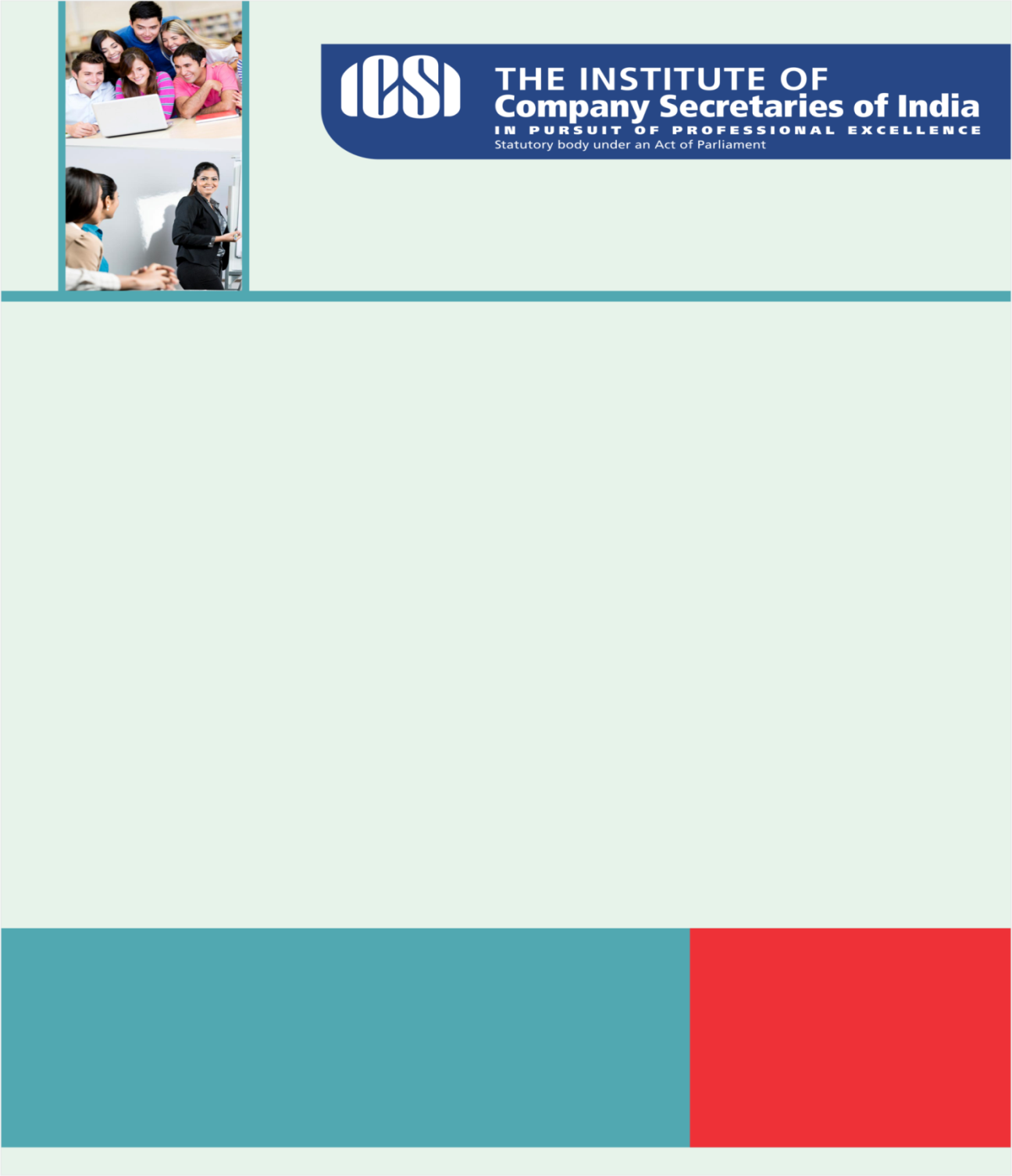 Knowledge Appraise Money and Education, Dr. Raghuram Rajan, Governor - May 7, 2016 - at Shiv Nadar University, DelhiRegulatory UpdatesMCA: Companies (Registration Offices and Fees) Amendment Rules 2016 DIPP: Policy on foreign investment for Asset Reconstruction Companies- amendment of paragraph 6.2.18.1 of “Consolidated FDI policy circular of 2015”IRDA: Cross Border Reinsurers granted approval under guideline no 6 of the Guidelines on Cross Border Reinsurer. TRAI: Direction to broadcasters of pay channels under section 13 of the Telecom Regulatory Authority of India Act, 1997, read with clause 4A of the Telecommunication (Broadcasting and Cable) Services (Second) Tariff Order, 2004 (6 of 2004) and clause 10 of the Telecommunication (Broadcasting and Cable) Services (Fourth) (Addressable Systems) Tariff Order, 2010 (11 of 2010).Press Release on Decision of the Authority relating to inflation linked hikes for TV tariffsRecommendations on Sale/Rent of International Roaming SIM Cards/Global Calling Cards in IndiaICSI NewsSeries of Webinars on Indirect TaxesPractice ManualsImportant Instructions to Examinees - June, 2016 Examination
Executive Programme and Professional Programme Examination 
Computer-based Examination for CS Foundation Programme CSBF Month – May, 2016Suggested format(s) for Certificates under SEBI Listing RegulationsICSI launches Ascentia 2016Legal Term“Res ipsa loquitur”The things speak for itself.Market Indices (at 11:35 AM) 
Kindly send your feedback/suggestions regarding CS updates at csupdate@icsi.eduFor Previous CS UPDATE(S) visit :  http://www.icsi.edu/Member/CSUpdate.aspxIf you are not receiving the CS update, kindly update your e-mail id with Institute’s database by logging on ICSI website.  SENSEX25,628 (-60.14)NIFTY 7,844 (-21.35)GOLD (MCX) (Rs/10g.) 29,839 (34)USD/INR66.71(0.12)